Relatório de extensãoResumo do projetoResumo da açãoO curso de Farmácia, juntamente com o programa de extensão Plante Saúde e do projeto de extensão Reduzir e Reciclar, realizaram atividades demonstrando algumas das áreas de atuação do farmacêutico. O grupo de extensão Plante Saúde expôs as etapas envolvidas desde a matéria prima vegetal até a obtenção de um fitoterápico, enquanto o projeto de extensão Reduzir e Reciclar ficou responsável em mostrar como o óleo vegetal pode ser reutilizado para a produção de sabão (evitando assim poluição) e ressaltando os pontos de coleta do mesmo, denominados Ecopontos. Além disso, foram realizadas atividades como controle de qualidade vegetal através de análise microscópica, observação de lâminas de sangue destacando a área de hematologia, amostras de drogas de abuso representando a área de toxicologia forense, dentre outras áreas mostradas em que o farmacêutico pode atuar. pessoas envolvidas	ANEXOS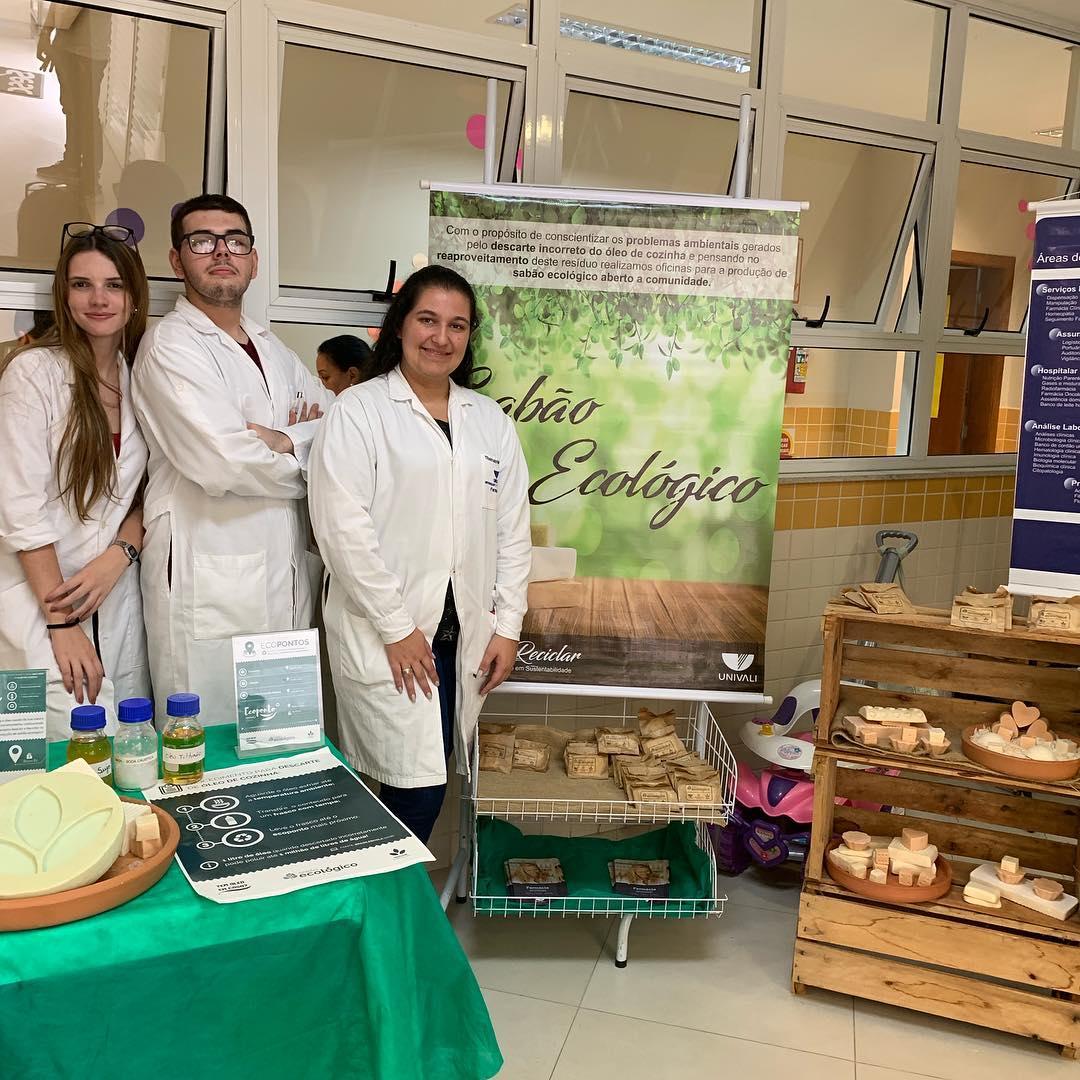 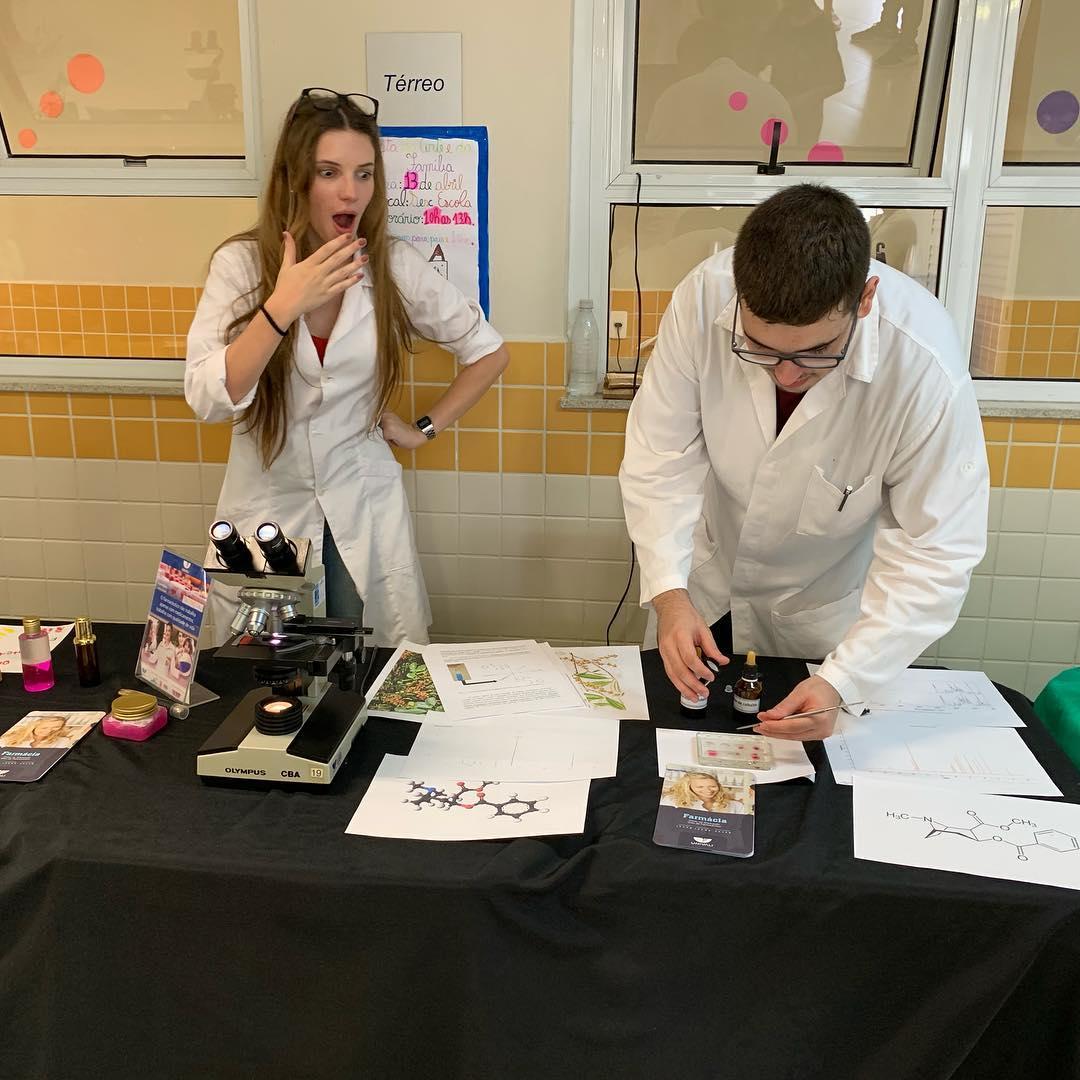 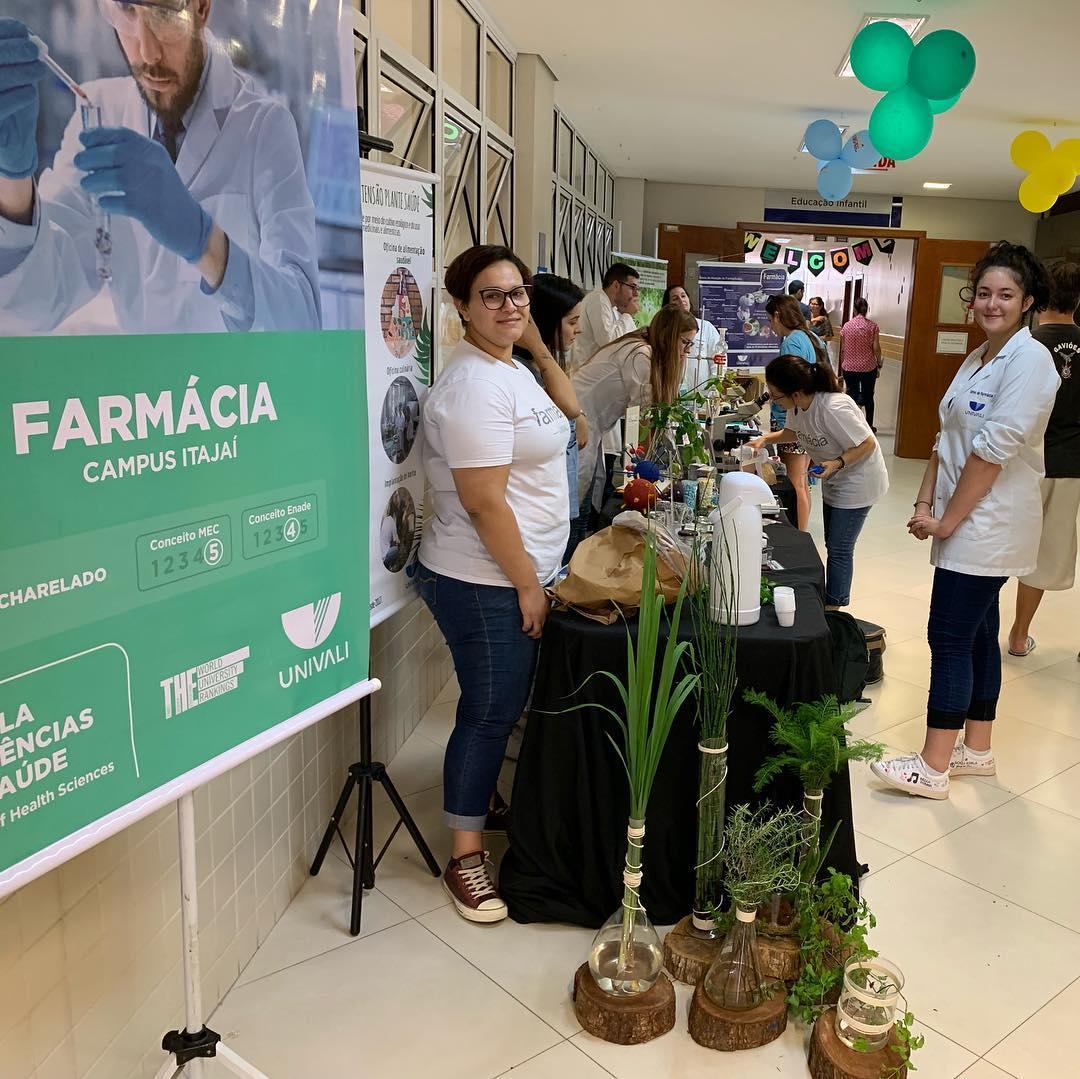 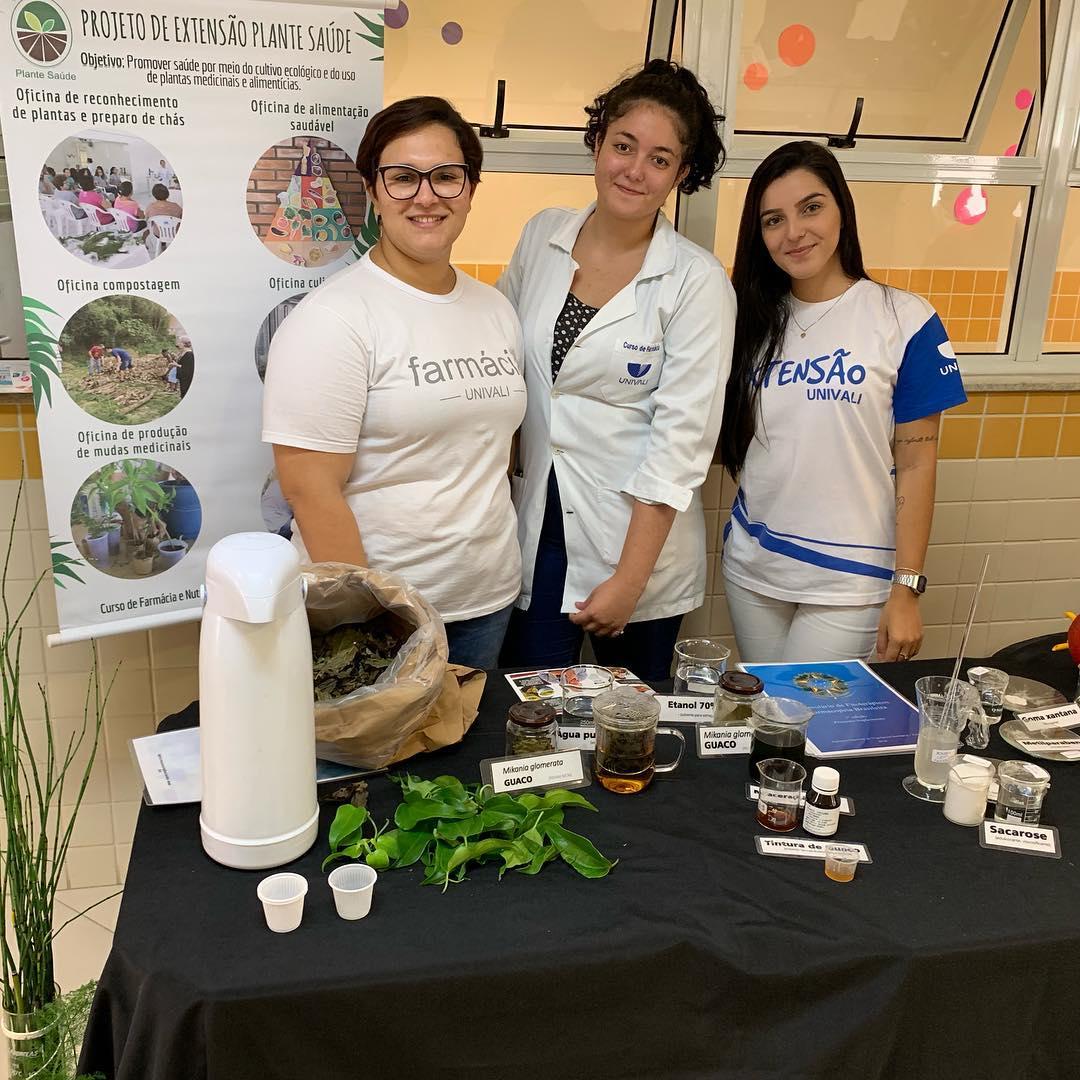 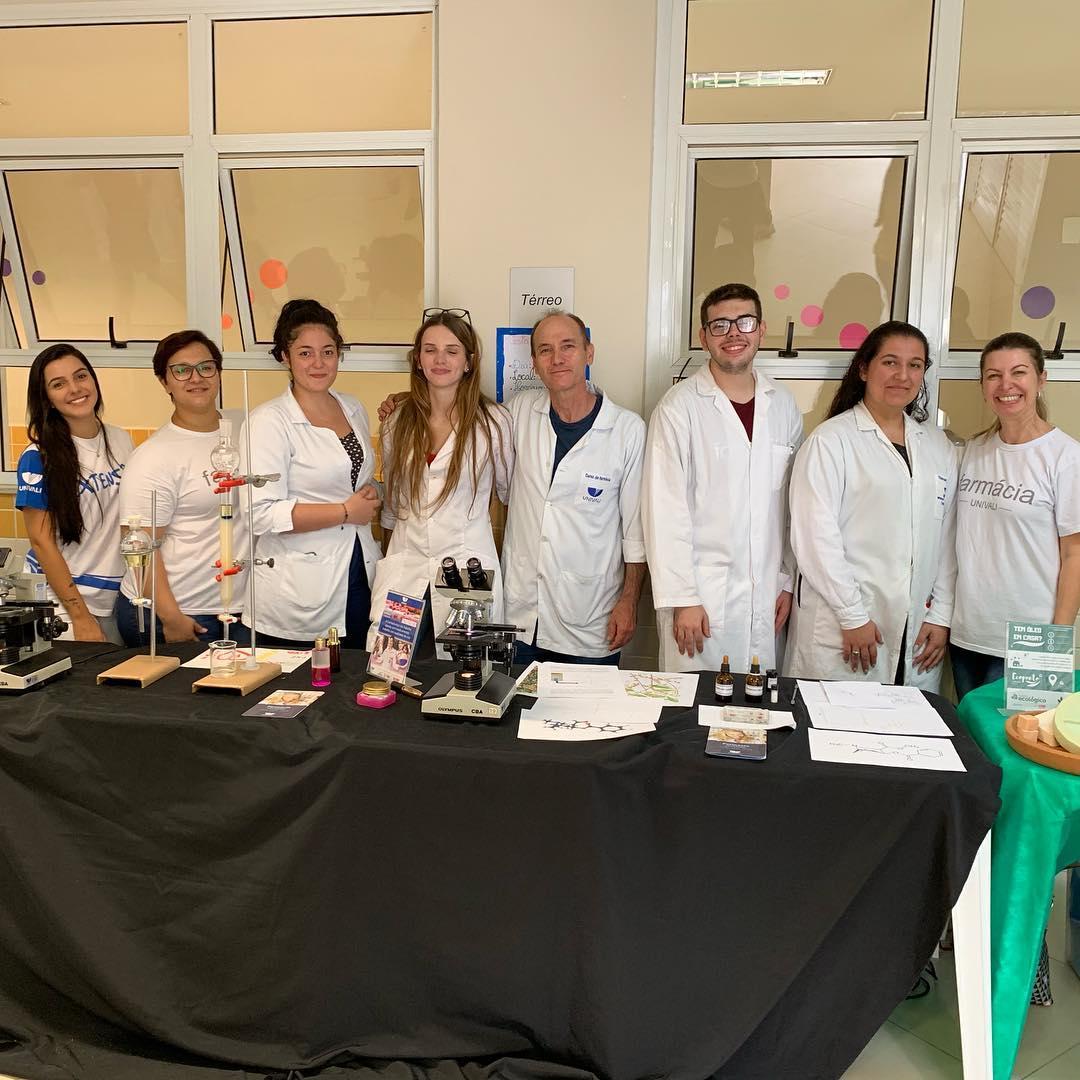 DataNome DA AÇÃONome DA AÇÃO13 de Abril de 2019FESTA DA FAMÍLIA SESCFESTA DA FAMÍLIA SESCHORÁRIOLOCAL/CIDADEPÚBLICO9:00 às 12:00hSESC DE ITAJAÍ58 PAIS, PARENTES E ESTUDANTES DO SESCDocentesAcadêmicosFuncionáriosFátima de Campos BuzziEduardo SteffensRenê Artur FerreiraAngélica Garcia CoutoFernanda FernandesKauana CostaNatalie da Silva Thamara WeirauchLaura Cristina Eccel Cardoso